№ п/пНаименование товара, работ, услугЕд. изм.Кол-воТехнические, функциональные характеристикиТехнические, функциональные характеристики№ п/пНаименование товара, работ, услугЕд. изм.Кол-воПоказатель (наименование комплектующего, технического параметра и т.п.)Описание, значение1Спортивное оборудованиеСО 5.04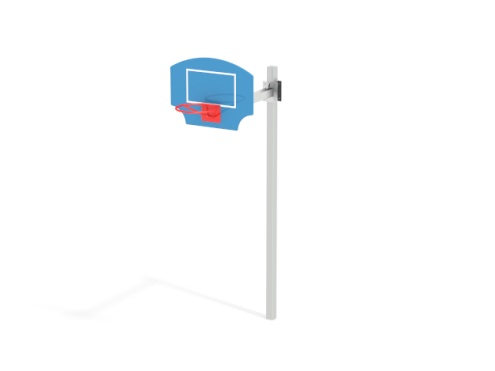 Шт. 11Спортивное оборудованиеСО 5.04Шт. 1Высота  (мм) 3550(± 10мм)1Спортивное оборудованиеСО 5.04Шт. 1Длина  (мм)2010(± 10мм)1Спортивное оборудованиеСО 5.04Шт. 1Ширина  (мм)1000 (± 10мм)1Спортивное оборудованиеСО 5.04Шт. 1Применяемые материалыПрименяемые материалы1Спортивное оборудованиеСО 5.04Шт. 1ОписаниеМеталлическая квадратную труба сечением не менее 100х100 мм в форме буквы Г. Баскетбольное кольцо из металлической трубы диаметром не менее  20 мм и толщиной не менее 2,35мм. Баскетбольный щит (из фанеры толщиной не менее 24. Влагостойкая фанера должна быть марки ФСФ сорт не ниже 2/2, все углы фанеры должны быть закругленными, радиус не менее 20мм, ГОСТ Р 52169-2012 и окрашенная двухкомпонентной краской, специально предназначенной для применения на детских площадках, стойкой к сложным погодным условиям, истиранию, устойчивой к воздействию ультрафиолета и влаги. Металл покрашен полимерной-порошковой краской. Заглушки пластиковые, цветные. Все метизы оцинкованы. Баскетбольный щит регулируется по все высоте  столба.